ATTENTION:  SEATTLE PUBLIC SCHOOLS, SHORELINE PUBLIC SCHOOLS, AND NORTHSHORE SCHOOL DISTRICT HIGH SCHOOL SENIORSannouncing the availability of                                  THE FLOYD SCHMOE PEACESCHOLARSHIPFor High School Seniors – in Seattle Public Schools, Shoreline Public Schools, or Northshore School District – who exhibit scholastic excellence and have shown humanitarian qualities toward others in the pursuit and interest of world peace.Selected applicants will receive a one-time scholarship of $2,500 to apply to academically-related expenses.Eligibility Requirements:Applicant is a High School Senior in the Seattle Public Schools, Shoreline Public    Schools, or Northshore School District geographic areas with post-high school education plans.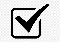 	Applicant must be involved in humanitarian endeavors.	Applicant may be nominated by others.It’s Easy to Apply! Name_____________________________________________ Phone______________________E-mail________________________________________________________________________Home Address__________________________________________________________________City_____________________________________________ State________ Zip_____________Current High School_____________________________________________________________Current Grade Point Average__________ Graduation Date (Expected) ____________________College/University Planning to Attend ______________________________________________Parent or Guardian______________________________________________________________Reference (provide name and telephone number of a teacher or counselor)______________________________________________________________________________Reference (provide name and telephone number of person other than teacher or counselor)______________________________________________________________________________I hereby certify that all information provided here is accurate and true.Application submitted by_________________________________________________________Signature______________________________________________ Date____________________Parent or Guardian Signature______________________________________________________Written Portion of Application:  On a separate page or pages, please tell us why the applicant (yourself or your nominee) should receive this award.  We are interested in the applicant’s or nominee’s past accomplishments as well as future plans.  Please keep this written portion at 1,000 words or less.Please remember Floyd Schmoe’s many humanitarian acts of peace.  During World War I, he carried wounded and dying from the battlefields of .  For his volunteer work rebuilding  after World War II, he was awarded Japan’s highest civilian honor by Emperor Hirohito.  Mr. Schmoe reminds us that true leadership is more than being the loudest of the group or the ability to control others.  Leadership is work and concern for others.We look forward to learning about our young people and their efforts to make a better world.  Good luck!Please send application and written portion to:Floyd Schmoe Peace Scholarshipc/o MilnerLake Forest Park, WA   98155For more information call (206) 365-7865 or e-mail info@peacescholarship.org or visit www.peacescholarship.orgPlease note that we will only be contacting those applicants who receive an award.  Recipients will have their name and photo displayed on our website and released to the media.  Thank you for your consideration.